Committee AttendanceWelcome and ApologiesThe meeting commenced at 7:40 PM. Pete acknowledged the Committee was meeting on the lands of the Kulin Nation.2. Minutes of previous meeting held November 13, 2021The Minutes of Meeting 8/2021 have been distributed and confirmed (out of session).3. Governance 3.1 AGM -timing, and venue- Pete to leadOptions for new date: March 19-20 -Mar 26-27April 2-3April 9-10April 16-17 Easter Saturday SundayApril 23-24 Options 1 and 2 were preferred (in that order). Kathy will try to book the Community Hall.3.2 Renominations and possible new committee members. Committee members advised of their intentions:Pete intends to nominate for the Committee but not for President.Cathy P will nominate for the CommitteePhil will not nominate.Barry will not nominateStephen will not nominateKathy H will renominate for Secretary Of those not attending it is understood that Marci will renominate as will Leone for the TreasurerMichael and Greg have retired from the Committee late in 2021.John C advised by phone during the meeting that he will nominate for the Committee.Confirmation of other current Committee Members’ intentions will be sought. Committee members were asked to approach the community to encourage nomination.The Secretary will encourage members to nominate in the next notice to Members.4. Operational Goals Report4.1 Biodiversity/ Working Bee Feb 12 and Clean up Australia Day 6 March.Working Bee Feb 12: Pete reported that 17 people attended the Feb 12 Working Bee at Harmers Haven – weeding sea spurge on the nearshore bay adjacent to Coal Point. Most of the weeding was of young plants no more than a year old.Clean up Australia Day 6 March- Rohan Brown is coordinating this Event as in previous years. It will start from Birt Park at 10;30.  Members were notified and sent a link in the previous notice in early February and will be reminded in the week before. CPRRA will provide a lunch and the Committee will meet after.Pete advised that given the requirements for Parks Vic land now in place that the working bees will focus on Council- managed lands.4.2 Planning4.2.1 Yallock Bulluk Marine and Coast Park and DALJohn was an apology, so this item was carried over. Pete advised that some community groups are revisiting their positions on trail routes proposed earlier. The Sentinel Times contacted Pete and Kathy who advised that CPRRA does not have a formal or fixed position on the trails.CPRRA has not applied for any biodiversity related grants as an association but will support a South Gippsland Action Group application for a Koala Corridor from Kilkunda to Inverloch.4.3 Infrastructure4.3.1 Bay Beach/Wonthaggi LSC planPete advised that the WLSC is developing a revised version of the Bay Beach Master Plan for presentation to the community and the Council.4.4 Community Wellbeing4.4.1 Cape Paterson Event “Experience Cape” 20 February.Stephen advised that subcommittee is hard at work with last-minute arrangements The four organisations are collaborating effectively. Pete advised that David Martin has provided 50 copies of the guide to local weeds for the CPRRA table at the Association Showcase at the CPSLC on 20 Feb.5. Other Business5.1 Treasurer’s Report. - carried over as the Treasurer is not present.5.2 Web Site. - Pete has very limited time to work on the Website and advocated for additional expertise from the members.5.3 Correspondence (if not covered in previous items)6.  Next Committee meeting.  Ordinary meeting 6 March 2022 at approximately 1:30 in the Barbecue area at WLSC or Kathy’s house if the weather is poor. AGM date and place to be confirmed.The meeting adjourned at 8:16 PM.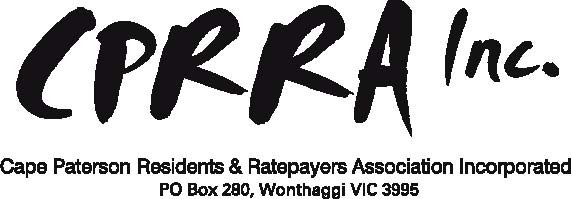 Minutes Meeting 1/2022February 16, 20227:30 PM – By ZoomPete MuskensYBarry JamesYCathy PhillipsYGreg CarmanRetiredJohn CoulterAStephen WardYMichael NugentRetired Kathy HillYPhil MaynesAMarci KatzNPLeone ThieleA